Bestand aanlevering indicatiegegevens WLZ indiceerbaren geen toegang per 1-7-2017Inleiding:In 2014 is een bepaalde groep thuiswonende cliënten niet overgegaan van de AWBZ naar de jeugdwet of de WMO. Deze groep is in de WLZ gebleven. Dit zijn de zogenaamde WLZ indiceerbaren. Het CIZ heeft deze groep in 2015 en 2016 opnieuw beoordeeld op toegang tot de WLZ. Een groep kwam niet in aanmerking voor de WLZ. Deze hebben dus geen toegang tot de WLZ.De indicatie van deze mensen is kortgeleden verlengd tot en met  30-6-2017. De cliënten die volgens de huidige (op AWBZ gebaseerde) geïndiceerde functies vallen onder de Jeugdwet of de WMO worden overgedragen aan de gemeente.Mogelijk dat onder de Jeugdwet of WMO deze cliënten hun zorg krijgen.De cliënten waar het om gaat worden overgedragen in een bestand dat in Excel goed te lezen is.De overgedragen gegevens zijn gebaseerd op de gegevensoverdracht eind 2014 begin 2015 van de AWBZ gegevens naar de WMO. Hiermee wordt voldaan aan de wetgeving in de WMO. Ook worden cliënten overgedragen die onder de jeugdwet vallen. Het betreft alleen de actuele indicatiegegevens van het CIZ. Deze kunnen in de tijd natuurlijk veranderen.Technische beschrijving van het bestand.Het bestand is een CSV bestand (tab gescheiden), dat in Excel kan worden ingelezen. Dit bestand is ook te gebruiken om in systemen in te lezen.Elke regel bevat één geïndiceerde functie/ZZP. Dus er kunnen meerdere regels voor één cliënt zijn.Als het in Excel staat geldt de volgende omschrijving.Er zijn 2 methodes om het bestand in te lezen. Deze zijn hieronder beschreven. AN = Alfanumeriek (tekst)M = Mandatory = verplichtC = Conditional = Niet verplicht* Doordat de verlengingen bij het CIZ tot een nieuw besluit hebben geleid (vanwege brief aan de cliënt) en dit nieuwe besluit bij het zorgkantoor voor extra administratieve lasten zorgt, zijn deze verlengingen alleen via lijsten bij het zorgkantoor terecht gekomen. Het Zorgkantoor heeft zelf het oude besluit verlengd en dus niet het besluit van het CIZ. Het kan zijn dat bij een verhuizing een ander zorgkantoor de indicatie heeft verlengd. Ook het besluitnummer is voor deze groep bij het zorgkantoor anders.** Afgiftedatum en ingangsdatum (16-9-2016) zijn door de verlenging altijd hetzelfde (op het moment van de verlenging)*** Door de automatische verlening is de voorkeur van de cliënt mbt de leveringsvorm op onbekend gezet. Doordat het CIZ deze besluiten automatisch verlengd heeft is niet gevraagd wat de voorkeur is. De voorkeur van de cliënt is dus altijd onbekend in deze gegevensoverdracht. Dit is niet gelijk aan de leveringsvorm zoals deze actueel geleverd wordt (bv PGB of Zorg in natura).Vertalingen van codesB ZorgkantoorF Geïndiceerde zorgomvangInlezen CSV bestand in Excel1e methodeDubbelklik op het CSV bestand.Het bestand wordt automatisch in Excel ingelezen.Nadeel van deze snelle methode is dat de voorloopnullen van de gemeentecode (altijd hetzelfde) en het BSN verdwijnen. Excel ziet deze automatisch als cijfers.In Excel kan natuurlijk het kolom formaat worden aangepast, maar de voorloopnullen komen niet automatisch terug.U kunt het bestand “opslaan als” Excel bestand (let op standaard wordt het als CSV bestand opgeslagen)2e methodeGa naar ExcelOpen het CSV bestand (laat alle bestanden zien)U krijgt dan een “wizard” om dit bestand te importeren.Het CSV bestand is gescheiden door tabs. Geef dus aan de het bestand “gescheiden” is.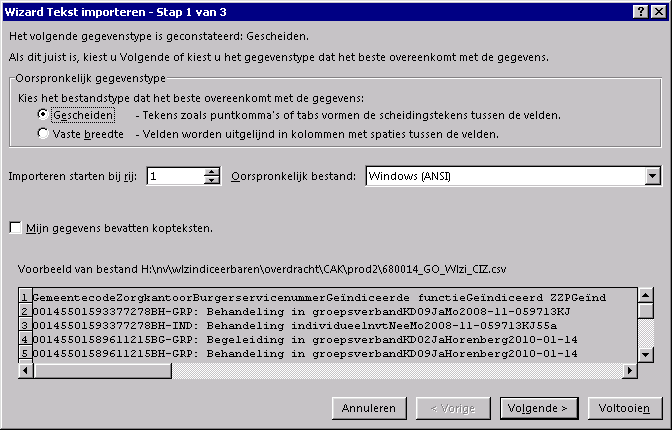 Klik op volgende:Geef aan dat het scheidingsteken een tab is 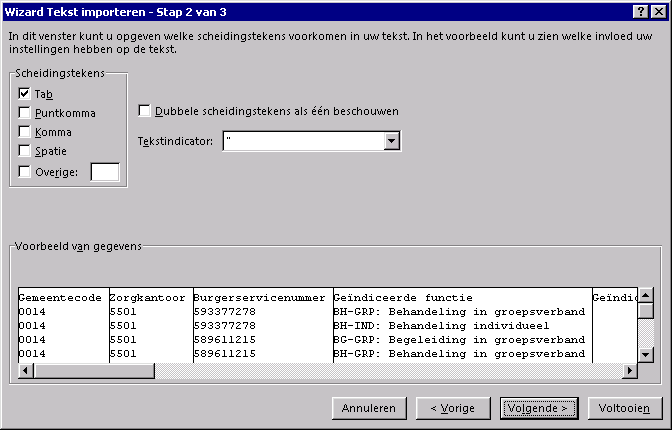 Druk op “volgende”U kunt nu per kolom aangeven of het “standaard”, “tekst” of “datum” moet zijn (u kunt ook kolommen overslaan maar dat is niet nodig)Geef in ieder geval bij gemeentecode en Burgerservicenummer aan dat het als “tekst” geïmporteerd moet worden. Hierdoor blijven de voorloopnullen staan. U kunt dit doen door op de kolom te staan en dan het gegevenstype per kolom te kiezen (u ziet dan bij het “voorbeeld van gegevens” het gekozen type staan) De datumvelden worden automatisch goed weergegeven, maar u kunt ook deze kolommen als datum importeren. Kies dan voor Datum JMD (Jaar, maand, dag).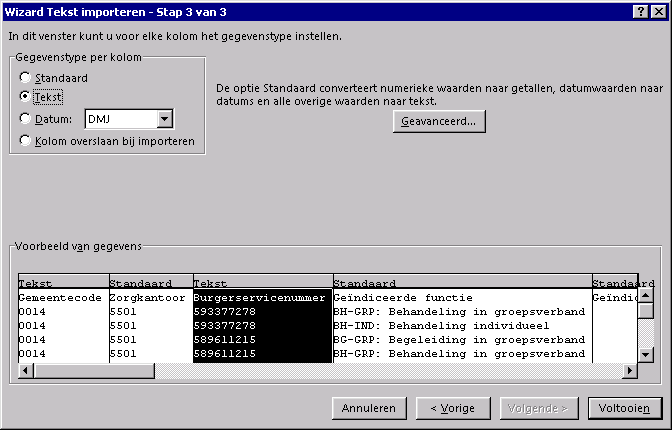 U kunt het bestand “opslaan als” Excel bestand (let op standaard wordt het als CSV of unicode bestand opgeslagen)KolomNAAM GEGEVENSELEMENTTYPELENGTEVERPLICHTVOORBEELDOpmerkingAGemeentecodeAN4M 0014Bestanden per gemeente, Officiële gemeentecode zonder 68 ervoor (op basis van postcode GBA adres)BZorgkantoorAN4M5501Zorgkantoor waar de indicatie naar toe is gestuurd zie tabel *CBurgerservicenummerAN9M012345678met evt voorloopnullenlet op inleesmethode.DGeïndiceerde functieAN50CPV:Persoonlijke verzorgingDoor het CIZ geïndiceerde functieEGeïndiceerd ZZPAN6C1GGZ CAlleen GGZ-C voor WMO en andere ZZP’s vallende onder de jeugdwet. Komt niet voor in deze populatie.FGeïndiceerde zorgomvangAN4MKD01Zie bijgevoegde tabelGIndicatie vervoerAN10MNeeJa-Nee alleen bij de functie Behandeling en Begeleiding groep HNaam cliëntAN25MVriesGeboortenaam (zonder voorvoegsels en voorletters)IGeboortedatumDatum10M1930-12-02JPostcode huisadres GBAAN6M1234ABKHuisnummerAN5M12345LHuisnummer toevoegingAN6CABC123samenvoeging Huisletter, huisnummer toevoegingMEerste grondslagAN2MVERSTANDELIJKE HANDICAP (FUNCTIESTOORNIS)De eerste grondslag van het besluitNTweede grondslagAN2CSOMATISCHE ZIEKTE/AANDOENINGDe tweede grondslag van het besluitOIndicatiebesluitnummerAN9M123456789Uniek nummer ter herkenning van het indicatiebesluit *PBesluitdatum indicatieDatum8M2016-09-16Afgiftedatum van het besluit **QIngangsdatum functie ZZPDatum8M2016-09-16**REinddatum functie ZZPDatum8M2017-06-30altijd 2017-06-30SVoorkeur cliëntAN1MOnbekendHet CIZ legt alleen de voorkeur van de cliënt mbt de leveringsvorm vast. ***TAanmaakdatumDatum8M2016-09-29Datum dat het bestand is aangemaaktCodeOmschrijving5501Zorgkantoor Groningen5502Zorgkantoor Friesland5503Zorgkantoor Drenthe5504Zorgkantoor Zwolle5505Zorgkantoor Twente5506Zorgkantoor Apeldoorn, Zutphen eo5507Zorgkantoor Arnhem5508Zorgkantoor Nijmegen5509Zorgkantoor Utrecht5510Zorgkantoor Flevoland5511Zorgkantoor ’t Gooi5512Zorgkantoor Noord-Holland Noord5513Zorgkantoor Kennermerland5514Zorgkantoor Zaanstreek/Waterland5515Zorgkantoor Amsterdam5516Zorgkantoor Amstelland en de Meerlanden5517Zorgkantoor Zuid-Holland Noord5518Zorgkantoor Haaglanden5519Zorgkantoor Delft Westland Oostland5520Zorgkantoor Midden-Holland5521Zorgkantoor Rotterdam5522Zorgkantoor Nieuwe Waterweg Noord5523Zorgkantoor Zuid-Hollandse Eilanden5524Zorgkantoor Waardenland5525Zorgkantoor Zeeland5526Zorgkantoor West Brabant5527Zorgkantoor Midden Brabant5528Zorgkantoor Noordoost Brabant5529Zorgkantoor Zuidoost Brabant5530Zorgkantoor Noord-Midden Limburg5531Zorgkantoor Zuid Limburg5532Zorgkantoor Midden IJsselcodeOmschrijvingK00 tot 0.9 uur per week (intervalbegeleiding)K10 tot 1.9 uur per week (intervalbegeleiding)K22 tot 3.9 uur per week (intervalbegeleiding, doorgaans meerdere keren per week, gemiddeld 3 uur per week)K34 tot 6.9 uur per week (min of meer dagelijkse begeleiding eventueel meerdere keren per dag, gemiddeld 5 uur/w)K47 tot 9.9 uur per week (continue begeleiding, veelal in samenhang met geclusterd wonen, al dan niet verblijf)K510 tot 12.9 uur per week (continue begeleiding plus toezicht, met geclusterd wonen, structuurbiedend klimaat)K613 tot 15.9 uur per week (continue begeleiding plus toezicht, met geclusterd wonen, structuurbiedend klimaat met extra aandacht voorK716 tot 19.9 uur per week (continue en intensieve begeleiding, individueel en structuurverlenend, permanent toezicht,K820 tot 24.9 uur per week (continue begeleiding en bescherming, 24 uurs nabij, in therapeutisch leefklimaat,KD01Een dagdeel per weekKD02Twee dagdelen per weekKD03Drie dagdelen per weekKD04Vier dagdelen per weekKD05Vijf dagdelen per weekKD06Zes dagdelen per weekKD07Zeven dagdelen per weekKD08Acht dagdelen per weekKD09Negen dagdelen per weekKD10Tien dagdelen per weekKD11Elf dagdelen per weekKD12Twaalf dagdelen per weekKD13Dertien dagdelen per weekKD14Veertien dagdelen per weekKD15Vijftien dagdelen per weekKE1Gemiddeld een etmaal per weekKE2Gemiddeld twee etmalen per weekKE3Gemiddeld drie etmalen per weekKE4Gemiddeld vier etmalen per weekKE5Gemiddeld vijf etmalen per weekKE6Gemiddeld zes etmalen per weekKE7Gemiddeld zeven etmalen per week